Hawera Intermediate Cultural Badge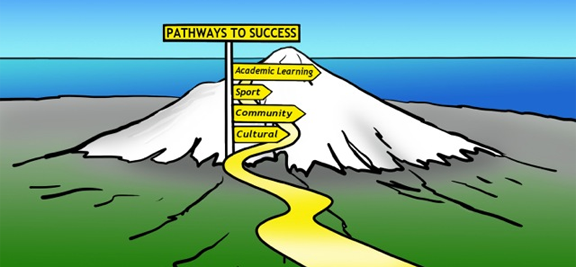 Complete enough activities to a high standard of content and presentation, earn 20 points and you will be awarded 2 cultural points and a badge to sew onto your uniform. Make sure that you plan your work carefully and take the time to think about how you would like to present your work. Be very careful not to plagiarise (copying work straight off the computer or out of books) and make sure that all work is your own.You may work on this badge over the two years that you are at Hawera Intermediate, or complete it sooner if you have the time.Culture (definition): the ideas, customs, and social behaviour of a particular people or society.1.  	Choose a culture to research. Complete a title page          	for your project (1)2.  	Neatly draw a picture of their flag/emblem if they       	have one (1)3.  	Draw a map of their country/region. Include major       	cities/areas on your map (1)4.  	Research historical or current hunting/fishing or       	farming methods of these people. Build a genuine model of       	one of their food tools (3)5.  	Research traditional costumes/clothing. Make a genuine      	item of clothing to show your culture (3)6.  	Research methods and reasons for war/conflict that       	your culture may have been involved in. Illustrate on       	a map where your culture was involved in fighting (2)7.  	Pick one of their major industries/business ventures      	of modern times and research how this benefits the      	culture now (1)8.  	Pick a historical industry/business venture to       	research. Do they still do this industry? If so, is it still       	the way it used to be? If not, why not? (1)9.  	Choose a famous person from this culture and complete a 	biography about them (1)10.  Prepare a national dish representing this culture.         Record  the recipe accurately and take pictures of you         preparing it. Include 2 reviews from your family/friends 	 	 	who tasted this dish (2)11.  Research an actor/poet/singer or writer from your         chosen culture. Include samples of their work in your project 	 (1)12.  Research a traditional song – what does it mean, what is         its significance to that culture (1)13.  Research a big event for the culture. What impact has it         had on today’s people? (2)14.  Compare your culture to another (2)15.  The Olympics – do they attend? Why/ why not? Has there         been any controversy connected with your culture and         the Olympics in the past? (1)16.  List any natural disasters that have affected your          culture. Discuss how they have impacted on the people (2)17.  Discuss your culture’s politics – how does their system         compare to New Zealand’s? (2)18.  What are some of your culture’s traditions? How have         they changed, adapted, etc. (2)19.  What makes your culture unique? (2)20.  What transport is available for your culture? Who uses         it? Is it effective? (1)21.  List 5 top tourist destinations connected to your culture         (in their country). Make a travel brochure to sell these to         tourists (2) 